Modelo decurriculum vitaeeuropeo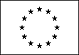 Información personalNombre[ Apellidos, Nombre ]Dirección[ Número, calle, código postal, localidad, país ]TeléfonoCorreo electrónicoNacionalidadFecha de nacimientoExpediente académicoNúmero en la prueba MIR[ Día, mes, año ][ Número de Matrícula de Honor, Sobresaliente, Notable, Aprobado ]experiencia laboral• Fechas (de – a) [ Empezar por el más reciente e ir añadiendo aparte la misma información para cada puesto ocupado. ]• Nombre y dirección del empleador• Tipo de empresa o sector• Puesto o cargo ocupados• Principales actividades y responsabilidadesEducación y formación• Fechas (de – a)[ Empezar por el más reciente e ir añadiendo aparte la misma información para cada curso realizado. ]• Nombre y tipo de organización que ha impartido la educación o la formación• Principales materias o capacidades ocupacionales tratadas• Título de la cualificación obtenida• (si procede) Nivel alcanzado en la clasificación nacionalCapacidades y aptitudes personalesAdquiridas a lo largo de la vida y la carrera educativa y profesional, pero no necesariamente avaladas por certificados y diplomas oficiales.Lengua materna[ Escribir la lengua materna. ]otros idiomas[Escribir idioma ]• Lectura[ Indicar el nivel: excelente, bueno, básico. ]• Escritura[ Indicar el nivel: excelente, bueno, básico. ]• Expresión oral[ Indicar el nivel: excelente, bueno, básico. ]Capacidades y aptitudes socialesVivir y trabajar con otras personas, en entornos multiculturales, en puestos donde la comunicación es importante y en situaciones donde el trabajo en equipo resulta esencial (por ejemplo, cultura y deportes), etc.[ Describirlas e indicar dónde se adquirieron. ]Capacidades y aptitudes organizativasPor ejemplo, coordinación y administración de personas, proyectos, presupuestos; en el trabajo, en labores de voluntariado (por ejemplo, cultura y deportes), en el hogar, etc.[ Describirlas e indicar dónde se adquirieron. ]Capacidades y aptitudes técnicasCon ordenadores, tipos específicos de equipos, maquinaria, etc.[ Describirlas e indicar dónde se adquirieron. ]Capacidades y aptitudes artísticasMúsica, escritura, diseño, etc.[ Describirlas e indicar dónde se adquirieron. ]Otras capacidades y aptitudesQue no se hayan nombrado anteriormente.[ Describirlas e indicar dónde se adquirieron. ]Experiencia en investigacion[ Introducir aquí cualquier información que se considere importante: participación en proyectos, publicaciones…]Información adicional[ Introducir aquí cualquier información que se considere importante]Anexos[ Enumerar los documentos anexos. ]